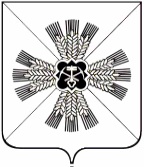 КЕМЕРОВСКАЯ ОБЛАСТЬАДМИНИСТРАЦИЯ ПРОМЫШЛЕННОВСКОГО МУНИЦИПАЛЬНОГО ОКРУГАПОСТАНОВЛЕНИЕ       от « 28 »  января 2022 г. №  58-П	пгт. ПромышленнаяО внесении изменений в постановление администрации Промышленновского муниципального округа от 14.09.2018 № 1010-П                 «О создании антитеррористической комиссии Промышленновского муниципального округа» (в редакции постановлений от 09.07.2019              № 822-П; от 12.03.2020 № 478-П; от 20.04.2021 № 714-П)В связи с кадровыми изменениями: 1. Внести изменения в постановление администрации Промышленновского муниципального округа от 14.09.2018 № 1010-П                 «О создании антитеррористической комиссии Промышленновского муниципального округа» (в редакции постановлений от 09.07.2019 № 822-П; от 12.03.2020 № 478-П; от 20.04.2021 № 714-П):1.1. состав антитеррористической комиссии Промышленновского муниципального округа утвердить в новой редакции согласно приложению к настоящему постановлению.2. Настоящее постановление подлежит размещению на официальном сайте администрации Промышленновского муниципального округа в сети Интернет.3. Контроль за исполнением настоящего постановления возложить на и.о. заместителя главы Промышленновского муниципального округа                          Т.В. Мясоедову.4. Постановление вступает в силу со дня подписания.Исп. К.В. ДзалбоТел. 7-20-05                                                          Приложение                                                          к постановлению администрации Промышленновского                                                            муниципального округа                                                            от 				 № 		Состав антитеррористической комиссии Промышленновского муниципального округаГлаваПромышленновского муниципального округа                          С.А. ФедарюкПредседатель комиссииПредседатель комиссииФедарюк Сергей Анатольевич- глава Промышленновского муниципального округаЗаместитель председателяЗаместитель председателяМясоедова Татьяна Васильевна- и.о. заместителя главы Промышленновского муниципального округаСекретарь комиссииСекретарь комиссииДзалбо Константин Валерьевич- начальник отдела ГО, ЧС и мобилизационной подготовки администрации Промышленновского муниципального округаЧлены комиссииЧлены комиссииВащенко Елена Александровна- председатель Совета народных депутатов Промышленновского муниципального округа(по согласованию)Мясоедова Анна Алексеевна- заместитель главы Промышленновского муниципального округа – начальник УКМПСТ администрации Промышленновского муниципального округаТайшин Александр Анатольевич- и.о. начальника Управления образования администрации Промышленновского муниципального округаБелоконь Дмитрий Алексеевич- начальник Отдела МВД России по Промышленновскому муниципальному округу (по согласованию)Кермяков Алексей Леонидович- заместитель начальника 7 ПСО ФПС ГПС ГУ МЧС России по Кемеровской области-Кузбассу (по согласованию)Савченко Марина Алексеевна- начальник ЛПП на станции Промышленная ЛО МВД России на ст. Белово (по согласованию)Селютин Вячеслав Алексеевич- начальник Ленинск-Кузнецкого филиала ФГКУ «Управление вневедомственной охраны войск национальной гвардии Российской Федерации по Кемеровской области – Кузбассу» (по согласованию)Зарубин Артем Анатольевич- заместитель главы – начальник Управления по жизнеобеспечению и строительству администрации Промышленновского муниципального округаИ.о. заместителя главыПромышленновского муниципального округаТ.В. Мясоедова